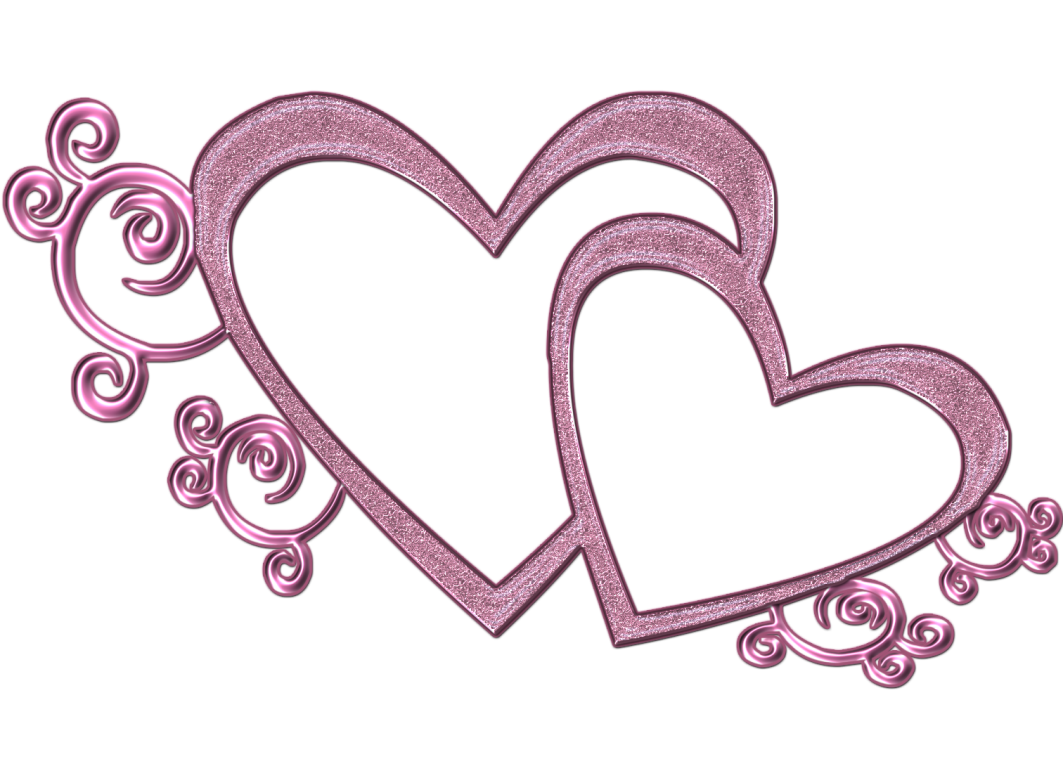 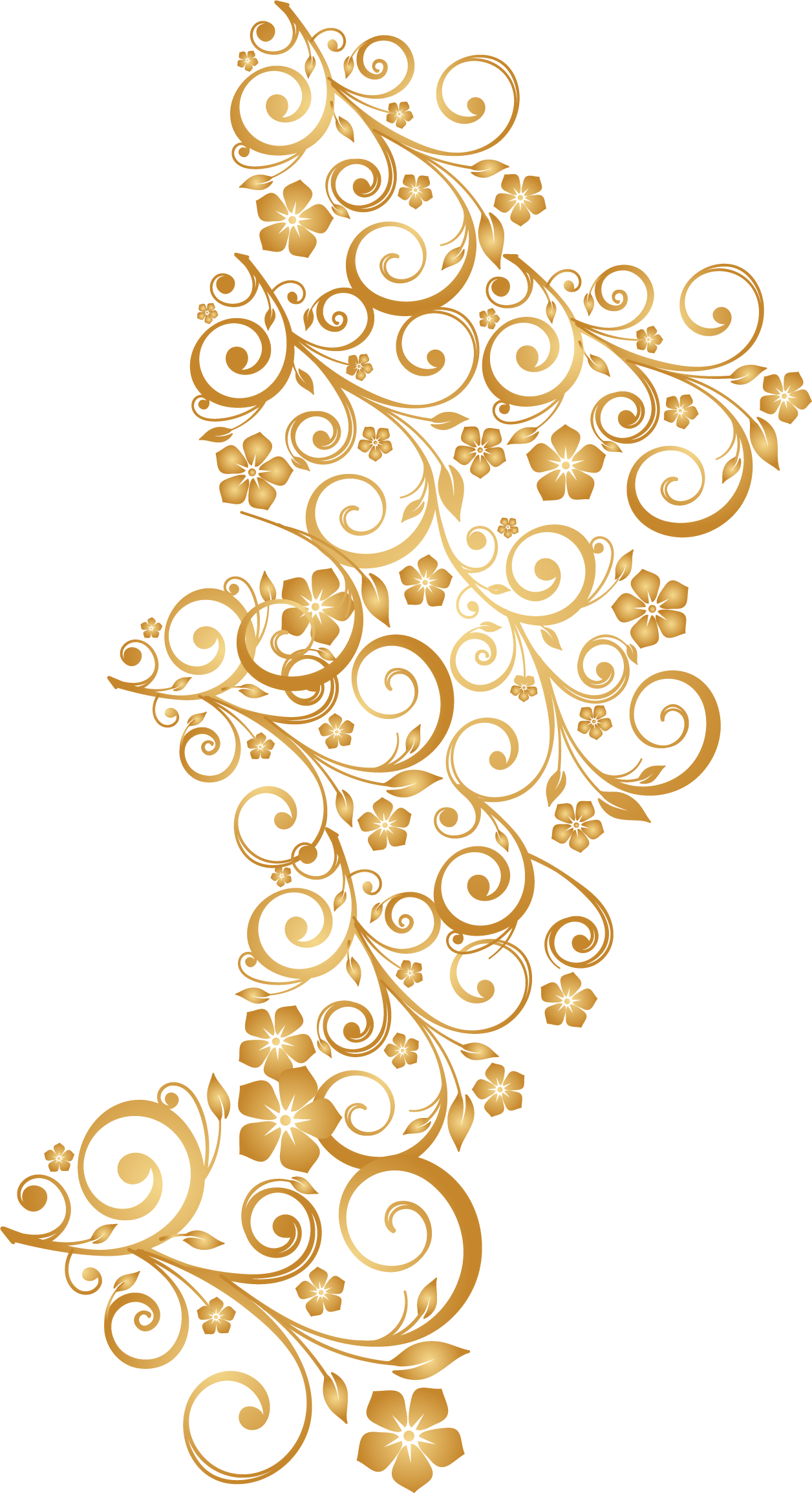 Bodas De Açúcar